6月17日每日一练1.赫尔巴特指出:“我想不到有任何无教学的教育，正如在相反的方向，我不承认有任何无教育的教学。”这说明教学过程具有什么特点?( )   [单选题]正确率：38.1%2.新教材一方面关注并充分利用学生的生活经验，另一方面也注意及时恰当地反映科学技术新成果，这主要说明新教材( )。①为学生提供了相对现成的结论 ②强调与现实生活的联系③强调知识与技能、过程与方法的统一 ④体现了国家基础教育课程改革的根本思想   [单选题]正确率：80.95%3.“学校无小事，事事皆育人，教师无小节，节节皆师表”说明教师的劳动具有( )   [单选题]正确率：95.24%4.刘老师教学责任很强，但教学不讲究方式，不听取学生的意愿，学生只能唯命是从，不能发挥独立性和创造性。由此推测刘老师与学生之间的关系属于( )师生关系。   [单选题]正确率：90.48%5.教学是教儿童，不是单纯教教材，要展开真正的学习，儿童必须参与教学过程。有意义的学习只有在教材同学生自身的目的发生关系，由学生去认知时，才能产生。持这一主张的是( )。   [单选题]正确率：85.71%选项小计比例A.间接经验和直接经验相统一838.1%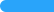 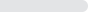 B.掌握知识与发展智力相统一29.52%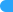 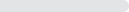 C.教学过程中知、情、意的统一 (答案)838.1%D.教学主导作用于学生能动作用相统一314.29%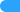 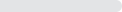 选项小计比例A.①②00%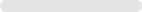 B.③④00%C.②④419.05%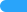 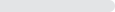 D.②③④ (答案)1780.95%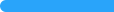 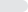 选项小计比例A.复杂性14.76%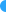 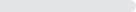 B.创造性00%C.示范性 (答案)2095.24%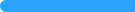 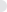 D.长期性00%选项小计比例A.放任型00%B.专制型 (答案)1990.48%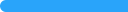 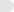 C.民主型00%D.权威型29.52%选项小计比例A.建构主义课程理论314.29%B.人本主义课程理论 (答案)1885.71%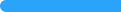 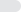 C.改造主义课程理论00%D.要素主义课程理论00%